Temat: Pan Jezus wstępuje do nieba.Niech będzie pochwalony Jezus Chrystus!Kochane przedszkolaki, pozdrawiam Was serdecznie i zapraszam na kolejną katechezę.MODLITWANa początek  poprośmy Matkę Bożą, aby była dzisiaj z nami i odmówcie modlitwę Zdrowaś Maryjo prosząc , aby jak najszybciej skończyła się epidemia koronowirusa, by  można było wrócić do przedszkola, a także prośmy za naszą kochaną Ojczyznę Polskę, Maryja jest jej Królową. Mam nadzieję, że śpiewacie również Litanie do Matki Bożej .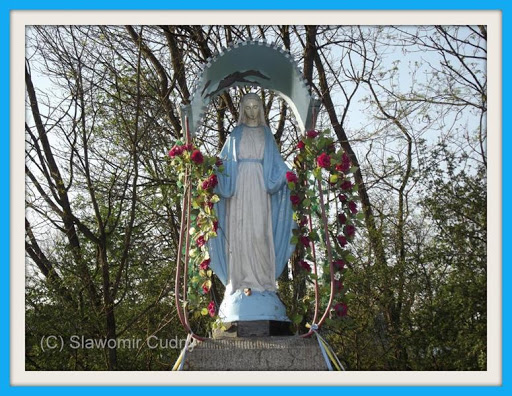 Dzisiaj będzie o Wniebowstąpieniu Pana Jezusa. 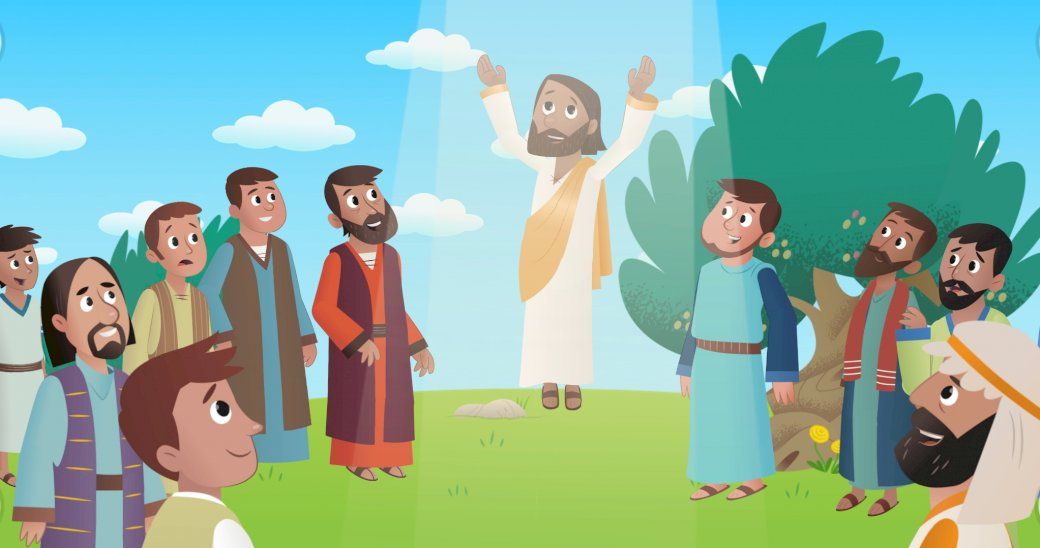 Proszę, aby rodzice otworzyli katechezę z podanych linków:Wniebowstąpienie - biblijna historia dla dziecihttps://www.youtube.com/watch?v=cBczSoOa1MQDlaczego Jezus musiał wstąpić do nieba? Eksperyment dla dziecihttps://www.youtube.com/watch?v=lwt8__mkFyoMożecie również nauczyć się piosenkiW niebo wstępuje - piosenka dla dziecihttps://www.youtube.com/watch?v=XuwCaoBPtx0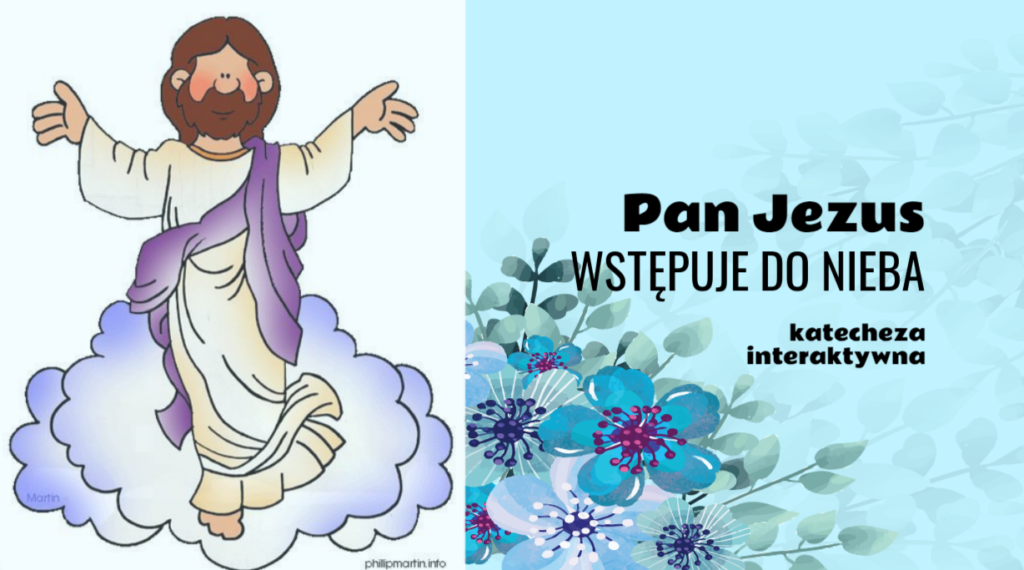 https://view.genial.ly/5eb0246e49966b0d12b24a22/presentation-pan-jezus-wstepuje-do-nieba?fbclid=IwAR1doX9RrIKUwSbd-vk-HRaGdur43Zh6z91h2LcV7LBqkDcov8HtzqL-CjgMam nadzieję, że katecheza się Wam podobała.Pan Jezus odszedł do nieba, ale pozostał z nami, mimo to,  w Kościele ukryty pod postacią Chleba. Podziękujmy Mu za to i prośmy, aby pomagał nam tak żyć, abyśmy kiedyś wszyscy spotkali się w niebie.Pokolorujcie  teraz obraz.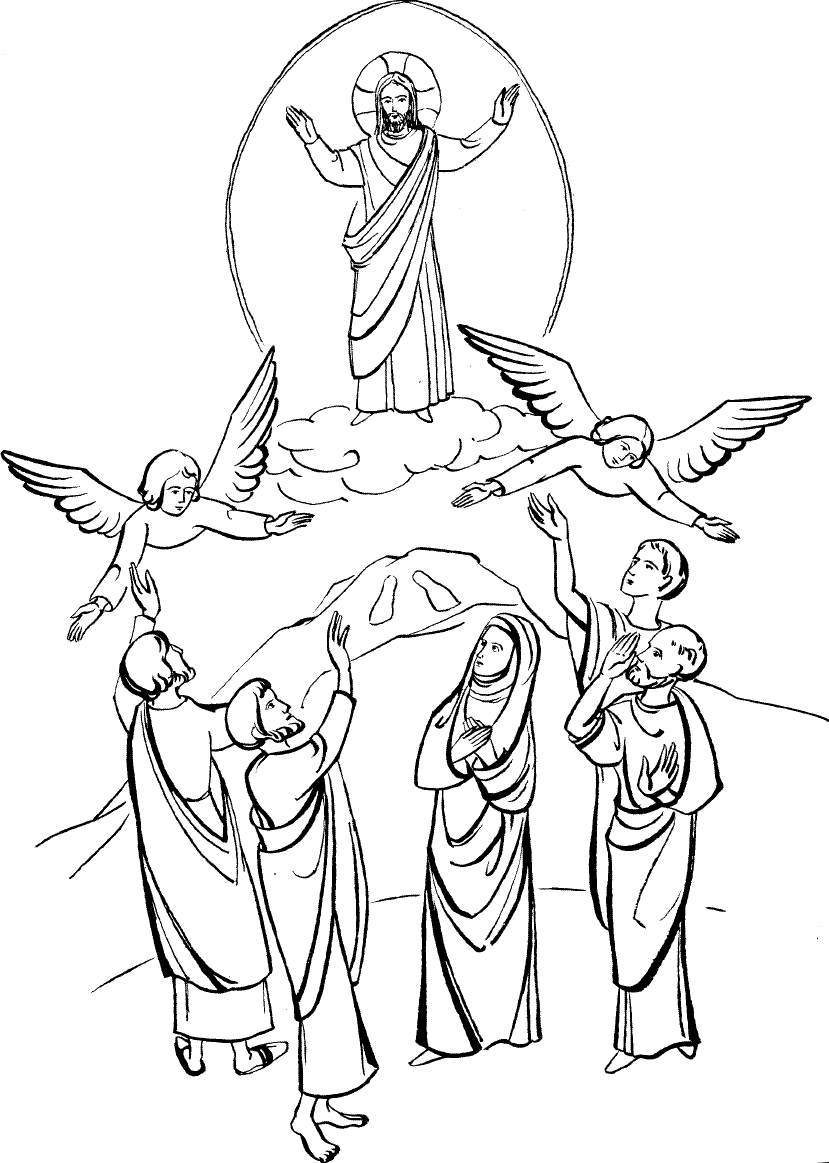 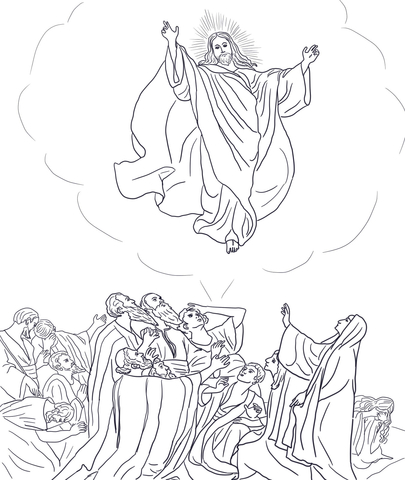 